Об отмене постановлений администрации г. КанскаВ целях приведения в соответствие с действующим законодательством правовых актов администрации города Канска, руководствуясь статьями 30, 35 Устава города Канска, ПОСТАНОВЛЯЮ:1. Отменить:1) Постановление администрации г. Канска от 12.12.2016 № 1371 «Об утверждении административного регламента по предоставлению муниципальной услуги «Прием заявлений и выдача решения об утверждении документации по планировке территории»;2) Постановление администрации г. Канска от 23.08.2016  № 836 «Об утверждении административного регламента по предоставлению муниципальной услуги «Выдача разрешения на строительство объекта, продление срока действия разрешения на строительство, внесение изменений в разрешение на строительство»;3) Постановление администрации г. Канска Красноярского края от 23.08.2016 № 837 «Об утверждении административного регламента по предоставлению муниципальной услуги «Выдача разрешения на ввод объекта в эксплуатацию»; 4) Постановлению администрации г. Канска Красноярского края от 23.08.2016 № 838 «Об утверждении административного регламента по предоставлению муниципальной услуги «Выдача градостроительного плана земельного участка».2. В связи с отменой указанных постановлений считать утратившими силу:1) Постановление администрации г. Канска от 28.06.2018 № 590 «О внесении изменений в постановление администрации г. Канска от 12.12.2016 № 1371»;2) Пункты 4, 5, 6, 15 Постановления администрации г. Канска от 13.02.2017 № 103 «О внесении изменений в некоторые постановления администрации г.Канска в связи с переименованием управления архитектуры, строительства и инвестиций администрации города Канска в управление архитектуры и инвестиций администрации города Канска»;3) Постановление администрации г. Канска от 29.08.2017 № 755 
«О внесении изменений в постановление администрации города Канска от 23.08.2016 № 836»;4) Постановление администрации г. Канска от 13.07.2018 № 636 
«О внесении изменений в постановление администрации г. Канска от 23.08.2016 № 836»;5) Постановление администрации г. Канска от 09.08.2017 № 687 «О внесении изменений в постановление администрации города Канска от 23.08.2016 № 837»;6) Постановление администрации г. Канска от 19.07.2018 № 662 «О внесении изменений в постановление администрации г. Канска от 23.08.2016 № 837»;7) Постановление администрации г. Канска от 18.04.2018 № 362 «О внесении изменений в постановление администрации города Канска от 23.08.2016 № 837»;8) Постановление администрации г. Канска от 21.02.2017 № 147 «О внесении изменений в постановление администрации г. Канска от 23.08.2016 № 837»;9) Постановление администрации г. Канска от 19.07.2018 № 661 «О внесении изменений в постановление администрации г. Канска от 23.08.2016 № 838»;10) Постановление администрации г. Канска от 16.01.2018 № 09 «О внесении изменений в постановление администрации города Канска от 23.08.2016 № 838».3. Ведущему специалисту отдела культуры администрации г. Канска (Н.А. Велищенко) разместить настоящее постановление на официальном сайте администрации города Канска в сети интернет и опубликовать в газете «Официальный Канск».4. Контроль за выполнением настоящего Постановления возложить на управление архитектуры и инвестиций администрации города Канска. 5. Постановление вступает в силу со дня официального опубликования.Глава города Канска                                                                                   А.М. Береснев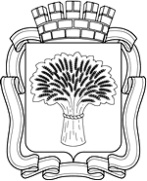 Российская ФедерацияАдминистрация города Канска
Красноярского краяПОСТАНОВЛЕНИЕРоссийская ФедерацияАдминистрация города Канска
Красноярского краяПОСТАНОВЛЕНИЕРоссийская ФедерацияАдминистрация города Канска
Красноярского краяПОСТАНОВЛЕНИЕРоссийская ФедерацияАдминистрация города Канска
Красноярского краяПОСТАНОВЛЕНИЕ28.06.2019 г.№615